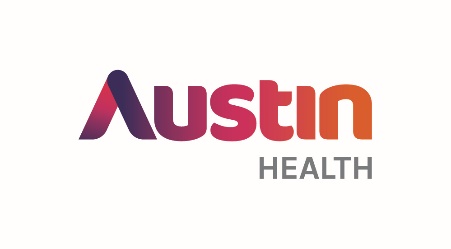 Data Collection ToolPlease insert all the data fields to be collected for the purpose of this audit/research activity. Please insert more columns or rows if necessary. Data collection tool can also be submitted in the form of excel spreadsheet if data collection fields are numerous. Study IDe.g. A1234Data field 1e.g. AgeData field 2e.g. GenderData field 3e.g. Length of stayData field 4e.g. Surgery type